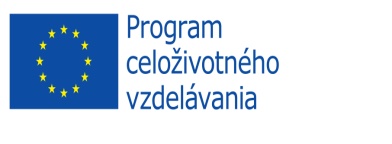 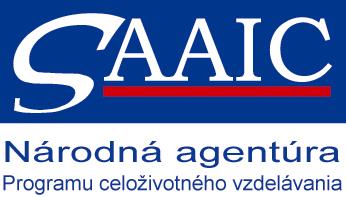 Erasmus Placements in CompaniesPlacement DescriptionCOMPANY OVERVIEWNAME OF THE COMPANYBizPartner a.s.ADDRESSDlhé Hony 6, 05801 PopradCOUNTRYSlovakiaWEB PAGEwww.bizpartnergroup.eu, www.feegloo.comSHORT INFORMATION ABOUT COMPANYwww.feegloo.comCONTACT PERSONMartin FodorCONTACT DETAILS (E-MAIL, TEL. NO.)bizpartner @bizpartner.sk, 00421911660535REQUESTED ERASMUS STUDENT PROFILEErasmus studentFIELD OF STUDIES/PROFESSIONAL AREAS OF INTERESTMarketing, management, media, strategy marketing, project managementTASKSOnline communication, social media, articles marketing ideasREQUIREMENTS (LANGUAGES AND OTHER COMPETENCES)ENGPAYMENT OR OTHER BENEFITS Accommodation and mealsPLACEMENT DURATION3-6 monthsPLACEMENT PERIOD(FROM - TO)---------------------OTHER INFORMATION---------------------